О внесении изменений в муниципальную программу «Формирование современной городской среды  муниципального образования «Кырлыкское сельское поселение» на 2019-2023 годы»Руководствуясь статьей 179 Бюджетного кодекса Российской Федерации, Постановлением Правительства Российской Федерации от 10.02.2017г. №169 «Об утверждении Правил предоставления и распределения субсидий из федерального бюджета бюджетам субъектов Российской Федерации на поддержку государственных программ субъектов Российской Федерации и муниципальных программ формирования современной городской среды», Уставом Кырлыкского сельского поселения», администрация Кырлыкского сельского поселенияПОСТАНОВЛЯЕТВнести в постановление сельской администрации Кырлыкского сельского поселения от 16.08.2019 № 66 «Об утверждении Муниципальной программы «Формирование современной городской среды  муниципального образования «Кырлыкское сельское поселение» на 2019-2023 годы» следующие изменения: Приложение № 3 к муниципальной программе формирования современной городской среды на 2019-2023 годы изложить в новой редакции согласно приложению № 1.  Приложение № 5 к муниципальной программе формирования современной городской среды на 2019-2023 годы изложить в новой редакции согласно приложению № 2. Настоящее постановление вступает в силу с момента подписания.
Заместитель Главы администрацииКырлыкского сельского поселения                                                Э. Ч. МегедековаПриложение № 1к постановлению сельской администрации  Кырлыкского сельского поселения от 17.03.2022 г. № 5ПРОГНОЗНАЯ (СПРАВОЧНАЯ) ОЦЕНКАресурсного обеспечения реализации муниципальной программы заПриложение № 2к постановлению сельской администрации  Кырлыкского сельского поселения от 17.03.2022 г. № 5Адресный перечень территорий  подлежащих благоустройству, на территории Кырлыкское сельского поселения в рамках реализации муниципальной программы «Формирование современной городской среды на 2019-2023 годы»2021 год2022 год2023годРоссияРеспублика АлтайУсть-Канский районАдминистрация муниципального образования Кырлыкское сельское поселениеПОСТАНОВЛЕНИЕ         17 марта 2022 года                                                              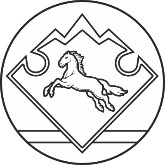 с. Кырлык№  _5_РоссияАлтай РеспубликанынКан-ОозыаймактынКырлыкjурттынмуниципалтозолмозининадминистрациязыJОПсчет всех источников финансированиясчет всех источников финансированиясчет всех источников финансированиясчет всех источников финансированиясчет всех источников финансированиясчет всех источников финансированиясчет всех источников финансированиясчет всех источников финансированиясчет всех источников финансированиясчет всех источников финансированиясчет всех источников финансированияНаименование муниципальной программыНаименование муниципальной программыНаименование муниципальной программыНаименование муниципальной программыФормирование современной городской средыФормирование современной городской средыФормирование современной городской средыФормирование современной городской средыФормирование современной городской средыФормирование современной городской средыФормирование современной городской средыАдминистратор муниципальной программы Администратор муниципальной программы Администратор муниципальной программы Администратор муниципальной программы Муниципальное образование Кырлыкское сельского поселенияМуниципальное образование Кырлыкское сельского поселенияМуниципальное образование Кырлыкское сельского поселенияМуниципальное образование Кырлыкское сельского поселенияМуниципальное образование Кырлыкское сельского поселенияМуниципальное образование Кырлыкское сельского поселенияМуниципальное образование Кырлыкское сельского поселения№ п/п Статус Наименование муниципальной программы, подпрограммы, обеспечивающей подпрограммы основного мероприятия Источник финансирования Источник финансирования Оценка расходов, рублей по годам:Оценка расходов, рублей по годам:Оценка расходов, рублей по годам:Оценка расходов, рублей по годам:Оценка расходов, рублей по годам:Оценка расходов, рублей по годам:№ п/п Статус Наименование муниципальной программы, подпрограммы, обеспечивающей подпрограммы основного мероприятия Источник финансирования Источник финансирования 20192020202120222023Муниципальная программа Муниципальная программа Формирование современной городской среды в муниципальном образованииКырлыкского сельского поселения на 2019-2023 годы всего всего 0001836547,290Муниципальная программа Муниципальная программа Формирование современной городской среды в муниципальном образованииКырлыкского сельского поселения на 2019-2023 годы бюджет муниципального образования Кырлыкское сельское поселениебюджет муниципального образования Кырлыкское сельское поселение00018365,470Муниципальная программа Муниципальная программа Формирование современной городской среды в муниципальном образованииКырлыкского сельского поселения на 2019-2023 годы средства, планируемые к привлечению из республиканского бюджета Республики Алтайсредства, планируемые к привлечению из республиканского бюджета Республики Алтай00018181,820Муниципальная программа Муниципальная программа Формирование современной городской среды в муниципальном образованииКырлыкского сельского поселения на 2019-2023 годы средства, планируемые к привлечению из федерального бюджетасредства, планируемые к привлечению из федерального бюджета00018000000Муниципальная программа Муниципальная программа Формирование современной городской среды в муниципальном образованииКырлыкского сельского поселения на 2019-2023 годы иные источникииные источники000001.1 Основное мероприятие 11.1 Основное мероприятие 1Благоустройство мест общего пользования всего всего 0001836547,2901.1 Основное мероприятие 11.1 Основное мероприятие 1Благоустройство мест общего пользования бюджет муниципального образования Кырлыкское сельское поселениебюджет муниципального образования Кырлыкское сельское поселение00018365,4701.1 Основное мероприятие 11.1 Основное мероприятие 1Благоустройство мест общего пользования средства, планируемые к привлечению из республиканского бюджета Республики Алтайсредства, планируемые к привлечению из республиканского бюджета Республики Алтай00018181,8201.1 Основное мероприятие 11.1 Основное мероприятие 1Благоустройство мест общего пользования средства, планируемые к привлечению из федерального бюджета средства, планируемые к привлечению из федерального бюджета 000180000001.1 Основное мероприятие 11.1 Основное мероприятие 1Благоустройство мест общего пользования иные источники иные источники 00000№ п/пНаименование объектаАдрес Площадь, м21.Детская игровая площадка Республика Алтай, Усть-Канский район, с.Кырлык, ул.Ж.Елеусова 123А5392.Благоустройство территории вокруг памятника ВОВ Республика Алтай, Усть-Канский район, с.Кырлык, ул.Победы154А№ п/пНаименование объектаАдрес Площадь, м21.Стадион «Аргымак»Республика Алтай, Усть-Канский район, с.Кырлык, улАргымак, 3А№ п/пНаименование объектаАдрес Площадь, м21.Обустройство хоккейной коробкиРеспублика Алтай, Усть-Канский район, с. Кырлык ул.Аргымак, 3А№ п/пНаименование объектаАдрес Площадь, м21.Благоустройство территории вокруг кладбищаРеспублика Алтай, Усть-Канский район, с.Кырлык, 28131